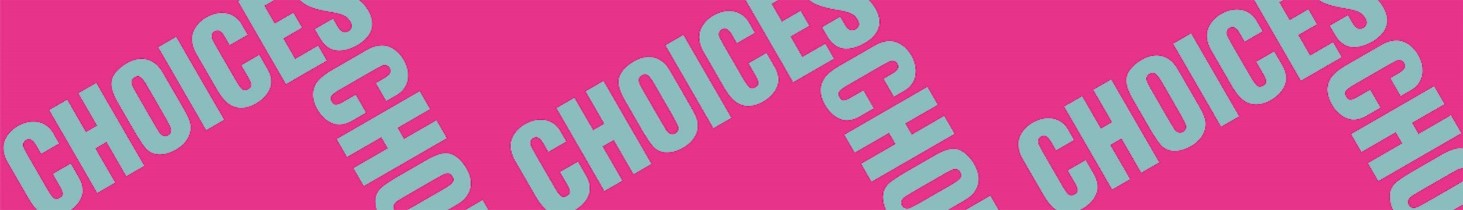 Twisted StoriesButton, ButtonVocabulary: Repetition of literary termsFill in the blanks with the correct literary term to make a definition of each of these literary terms: character – climax – narrator – plot – point of view – setting – symbol – themeThe __________ is the time and place a story takes place. The __________ is the one who tells the story. The __________ is the sequence of events in a story. The __________ of a plot is the central turning point of the story. The __________ is the perspective from which a story is told. The __________ is the central idea, topic, or point of a literary work. A __________ is a thing that stands for something else. A __________ is a person in, for instance, a short story.A __________ is the unexpected development in a story. 